(Form No: FR-; Revizyon Tarihi: ; Revizyon No: )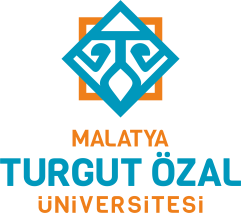 KATALOGLAMA / SINIFLANDIRMADoküman NoİA-115KATALOGLAMA / SINIFLANDIRMAİlk Yayın Tarihi01.04..2019KATALOGLAMA / SINIFLANDIRMARevizyon TarihiKATALOGLAMA / SINIFLANDIRMARevizyon NoKATALOGLAMA / SINIFLANDIRMASayfa1/1HazırlayanOnaylayanSistem Onayı